ЯМАЛО-НЕНЕЦКИЙ АВТОНОМНЫЙ ОКРУГЗАКОНО МОЛОДЕЖНОЙ ПОЛИТИКЕ В ЯМАЛО-НЕНЕЦКОМ АВТОНОМНОМ ОКРУГЕПринят Законодательным СобраниемЯмало-Ненецкого автономного округа24 июня 2021 годаСтатья 1. Предмет правового регулирования настоящего ЗаконаНастоящий Закон в соответствии с Федеральным законом от 30 декабря 2020 года N 489-ФЗ "О молодежной политике в Российской Федерации" (далее - Федеральный закон "О молодежной политике в Российской Федерации") регулирует отношения, возникающие между субъектами, осуществляющими деятельность в сфере молодежной политики, при реализации молодежной политики в Ямало-Ненецком автономном округе (далее - молодежная политика) и организации отдыха и оздоровления детей и молодежи в Ямало-Ненецком автономном округе (далее - автономный округ), а также устанавливает меры социальной поддержки работникам государственных учреждений автономного округа в сфере молодежной политики и муниципальных учреждений в автономном округе в сфере молодежной политики.Статья 2. Нормативное правовое регулирование отношений в сфере молодежной политикиНормативное правовое регулирование молодежной политики осуществляется в соответствии с Конституцией Российской Федерации, общепризнанными принципами и нормами международного права, международными договорами Российской Федерации, Федеральным законом "О молодежной политике в Российской Федерации", другими федеральными законами и иными нормативными правовыми актами Российской Федерации, Уставом (Основным законом) автономного округа, настоящим Законом и иными нормативными правовыми актами автономного округа.Статья 3. Основные понятия, используемые в настоящем ЗаконеПонятия, используемые в настоящем Законе, применяются в значениях, определенных федеральным законодательством.Статья 4. Полномочия Законодательного Собрания автономного округа в сфере молодежной политикиК полномочиям Законодательного Собрания автономного округа в сфере молодежной политики относятся:1) принятие законов автономного округа в сфере молодежной политики, организации отдыха и оздоровления детей и молодежи в автономном округе, а также установление мер социальной поддержки работников государственных учреждений автономного округа в сфере молодежной политики и муниципальных учреждений в автономном округе в сфере молодежной политики;2) осуществление контроля за соблюдением и исполнением законов автономного округа, регулирующих отношения в сфере молодежной политики, исполнением государственных программ автономного округа в пределах, установленных бюджетным законодательством Российской Федерации;3) рассмотрение доклада о положении молодежи в автономном округе;4) иные полномочия в сфере молодежной политики в соответствии с Федеральным законом "О молодежной политике в Российской Федерации", другими федеральными законами, настоящим Законом и иными законами автономного округа.Статья 5. Полномочия Правительства автономного округа в сфере молодежной политикиК полномочиям Правительства автономного округа в сфере молодежной политики относятся:1) принятие нормативных правовых актов автономного округа в сфере молодежной политики, организации отдыха и оздоровления детей и молодежи в автономном округе;2) утверждение региональных и межмуниципальных программ по основным направлениям в сфере молодежной политики с учетом региональных социально-экономических, экологических, демографических, этнокультурных и других особенностей автономного округа;3) создание координационных, совещательных органов и иных органов в сфере молодежной политики;(в ред. Закона ЯНАО от 19.12.2022 N 124-ЗАО)4) определение уполномоченного исполнительного органа автономного округа, обеспечивающего реализацию молодежной политики, осуществляющего исполнительно-распорядительную деятельность сфере молодежной политики;(в ред. Закона ЯНАО от 30.11.2022 N 119-ЗАО)5) обеспечение открытости и доступности информации о реализации молодежной политики;6) иные полномочия в сфере молодежной политики в соответствии с Федеральным законом "О молодежной политике в Российской Федерации", другими федеральными законами, настоящим Законом и иными законами автономного округа.Статья 6. Полномочия уполномоченного исполнительного органа автономного округа, обеспечивающего реализацию молодежной политики, осуществляющего исполнительно-распорядительную деятельность в сфере молодежной политики(в ред. Закона ЯНАО от 30.11.2022 N 119-ЗАО)К полномочиям уполномоченного исполнительного органа автономного округа, обеспечивающего реализацию молодежной политики, осуществляющего исполнительно-распорядительную деятельность в сфере молодежной политики, относятся:(в ред. Закона ЯНАО от 30.11.2022 N 119-ЗАО)1) разработка и реализация региональных и межмуниципальных программ по основным направлениям в сфере молодежной политики с учетом региональных социально-экономических, экологических, демографических, этнокультурных и других особенностей автономного округа;2) разработка и реализация мер по организации отдыха и оздоровления детей и молодежи в автономном округе;3) реализация основных направлений молодежной политики, предусмотренных статьей 7 настоящего Закона, в пределах полномочий уполномоченного исполнительного органа автономного округа, обеспечивающего реализацию молодежной политики, осуществляющего исполнительно-распорядительную деятельность в сфере молодежной политики;(в ред. Закона ЯНАО от 30.11.2022 N 119-ЗАО)4) организация деятельности специалистов по работе с молодежью в автономном округе;5) организация и проведение окружных и межмуниципальных мероприятий, направленных на гражданско-патриотическое воспитание, профессиональную ориентацию молодежи, поддержку талантливой молодежи, организацию деятельности специализированных (профильных) лагерей отдыха и досуга для молодежи, профилактику асоциальных тенденций в молодежной среде, социальную поддержку молодых граждан, оказавшихся в трудной жизненной ситуации, поддержку молодежного предпринимательства, социальную поддержку молодых семей;6) реализация мер государственной поддержки социально ориентированных некоммерческих организаций;7) участие в реализации мероприятий, направленных на обеспечение здорового образа жизни молодежи, в части противодействия незаконному обороту наркотических средств, психотропных веществ и их прекурсоров;8) осуществление функций и полномочий учредителя государственных учреждений автономного округа в сфере молодежной политики;9) осуществление международного и межрегионального сотрудничества;10) реализация совместно с молодежными общественными объединениями и иными заинтересованными юридическими и физическими лицами совместных программ и проектов в сфере молодежной политики;11) организация и осуществление мониторинга реализации молодежной политики;12) подготовка доклада о положении молодежи в автономном округе;13) осуществление иных полномочий, установленных федеральными законами, Уставом (Основным законом) автономного округа, настоящим Законом и иными законами автономного округа.Статья 7. Реализация основных направлений молодежной политики1. Основными направлениями молодежной политики являются:1) воспитание гражданственности, патриотизма, преемственности традиций, уважения к отечественной истории, историческим, национальным и иным традициям народов Российской Федерации;2) обеспечение межнационального (межэтнического) и межконфессионального согласия в молодежной среде, профилактика и предупреждение проявлений экстремизма в деятельности молодежных объединений;3) поддержка молодых граждан, оказавшихся в трудной жизненной ситуации, инвалидов из числа молодых граждан, а также лиц из числа детей-сирот и детей, оставшихся без попечения родителей;4) поддержка инициатив молодежи;5) содействие общественной деятельности, направленной на поддержку молодежи;6) организация досуга, отдыха, оздоровления молодежи, формирование условий для занятий физической культурой, спортом, содействие здоровому образу жизни молодежи;7) предоставление социальных услуг молодежи;8) содействие решению жилищных проблем молодежи, молодых семей;9) поддержка молодых семей;10) содействие образованию молодежи, научной, научно-технической деятельности молодежи;11) организация подготовки специалистов по работе с молодежью;12) выявление, сопровождение и поддержка молодежи, проявившей одаренность;13) развитие института наставничества;14) обеспечение гарантий в сфере труда и занятости молодежи, содействие трудоустройству молодых граждан, в том числе посредством студенческих отрядов, профессиональному развитию молодых специалистов;15) поддержка и содействие предпринимательской деятельности молодежи;16) поддержка деятельности молодежных общественных объединений;17) содействие участию молодежи в добровольческой (волонтерской) деятельности;18) содействие международному и межрегиональному сотрудничеству в сфере молодежной политики;19) предупреждение правонарушений и антиобщественных действий молодежи;20) поддержка деятельности по созданию и распространению, в том числе в информационно-телекоммуникационной сети "Интернет", в средствах массовой информации произведений науки, искусства, литературы и других произведений, направленных на укрепление гражданской идентичности и духовно-нравственных ценностей молодежи;21) проведение научно-аналитических исследований по вопросам молодежной политики.2. Реализация основных направлений молодежной политики осуществляется в соответствии с законодательством Российской Федерации, настоящим Законом и иными нормативными правовыми актами автономного округа с учетом социальных потребностей молодежи, национальных традиций, региональных этнокультурных особенностей автономного округа, в том числе в рамках государственных программ автономного округа, предусматривающих мероприятия по поддержке молодежи, молодых семей и молодежных общественных объединений, с использованием инфраструктуры молодежной политики.3. Реализация основных направлений молодежной политики, включающих мероприятия, направленные на защиту прав, исконной среды обитания и традиционного образа жизни коренных малочисленных народов Севера в автономном округе, сохранение самобытной культуры, языка и традиций, осуществляется с учетом интересов коренных малочисленных народов Севера в автономном округе и их объединений.(в ред. Закона ЯНАО от 19.12.2022 N 124-ЗАО)Статья 8. Участие молодежи в реализации молодежной политикиМолодежь участвует в реализации молодежной политики в формах, в том числе с использованием информационных и коммуникационных технологий, позволяющих обеспечить возможность дистанционного участия, предусмотренных Федеральным законом "О молодежной политике в Российской Федерации".Статья 9. Мониторинг реализации молодежной политики, доклад о положении молодежи в автономном округе1. Мониторинг реализации молодежной политики осуществляется в соответствии со статьей 12 Федерального закона "О молодежной политике в Российской Федерации".2. Ежегодно уполномоченным исполнительным органом автономного округа, обеспечивающим реализацию молодежной политики в автономном округе, осуществляющим исполнительно-распорядительную деятельность в сфере молодежной политики, осуществляется подготовка доклада о положении молодежи в автономном округе.(в ред. Закона ЯНАО от 30.11.2022 N 119-ЗАО)3. Структура доклада о положении молодежи в автономном округе и порядок его подготовки устанавливаются постановлением Правительства автономного округа.4. Доклад о положении молодежи в автономном округе представляется в Законодательное Собрание автономного округа в срок до 01 мая.5. Доклад о положении молодежи в автономном округе подлежит размещению на официальном сайте уполномоченного исполнительного органа автономного округа, обеспечивающего реализацию молодежной политики, осуществляющего исполнительно-распорядительную деятельность в сфере молодежной политики, в срок до 01 мая.(в ред. Закона ЯНАО от 30.11.2022 N 119-ЗАО)Статья 10. Направления и формы поддержки инициатив молодежи1. В автономном округе осуществляется поддержка инициатив молодежи по следующим направлениям:1) содействие реализации национальных проектов;2) участие в разработке нормативных правовых актов автономного округа;3) развитие институтов гражданского общества;4) повышение конкурентоспособности и экономической самостоятельности молодых граждан;5) формирование государственных традиций и национальных ценностей и устоев;6) защита и поддержка прав и интересов молодежи;7) создание условий для развития и самореализации молодежи во всех сферах общественной жизни;8) формирование благоприятной окружающей среды;9) решение социально-демографических проблем;10) развитие информационных ресурсов.2. Поддержка инициатив молодежи осуществляется:1) посредством проведения обучающих семинаров, курсов и иных образовательных мероприятий для молодежи;2) в форме консультационной, информационной поддержки, в иных формах, не противоречащих федеральному законодательству и законодательству автономного округа.Статья 11. Государственная поддержка деятельности молодежных общественных объединенийГосударственная поддержка деятельности молодежных общественных объединений осуществляется:1) в виде целевого финансирования отдельных общественно полезных программ молодежных общественных объединений по их заявкам (государственные гранты);2) в виде заключения любых видов договоров, в том числе на выполнение работ и предоставление услуг;3) в виде закупок товаров, работ, услуг для обеспечения государственных нужд в рамках выполнения различных государственных программ у неограниченного круга молодежных общественных объединений в порядке, предусмотренном законодательством Российской Федерации о контрактной системе в сфере закупок товаров, работ, услуг для обеспечения государственных и муниципальных нужд;4) в иных формах, не противоречащих федеральному законодательству и законодательству автономного округа.Статья 12. Государственная поддержка социально ориентированных некоммерческих организацийГосударственная поддержка социально ориентированных некоммерческих организаций при реализации молодежной политики, организации отдыха и оздоровления детей и молодежи в автономном округе осуществляется:1) в форме финансовой, имущественной, информационной, консультационной поддержки, а также поддержки в области подготовки, дополнительного профессионального образования работников и добровольцев (волонтеров) социально ориентированных некоммерческих организаций;2) в виде предоставления льгот по уплате налогов и сборов в соответствии с законодательством о налогах и сборах;3) в виде осуществления закупок товаров, работ, услуг для обеспечения государственных и муниципальных нужд у социально ориентированных некоммерческих организаций в порядке, установленном законодательством Российской Федерации о контрактной системе в сфере закупок товаров, работ, услуг для обеспечения государственных и муниципальных нужд;4) путем проведения обучающих семинаров, курсов и иных образовательных мероприятий для социально ориентированных некоммерческих организаций;5) в иных формах, не противоречащих федеральному законодательству и законодательству автономного округа.Статья 13. Координационные, совещательные и иные органы(в ред. Закона ЯНАО от 19.12.2022 N 124-ЗАО)1. В целях повышения эффективности реализации молодежной политики при органах государственной власти автономного округа создаются координационные, совещательные и иные органы, в том числе молодежные координационные, совещательные и иные органы из числа молодых граждан, представителей молодежных общественных объединений.(в ред. Закона ЯНАО от 19.12.2022 N 124-ЗАО)2. Порядок формирования и деятельности координационных, совещательных и иных органов определяется органами государственной власти автономного округа, при которых создаются координационные, совещательные и иные органы.(в ред. Закона ЯНАО от 19.12.2022 N 124-ЗАО)Статья 14. Информационное обеспечение молодежной политикиОрганы государственной власти автономного округа информируют молодых граждан и молодежные общественные объединения об их правах и обязанностях, о проводимых мероприятиях, затрагивающих интересы молодежи, о ходе реализации молодежной политики через средства массовой информации и информационно-телекоммуникационную сеть "Интернет".Статья 15. Организация отдыха и оздоровления детей и молодежи в автономном округе1. Организация отдыха и оздоровления детей и молодежи в автономном округе осуществляется в порядке, установленном Правительством автономного округа.Отдых и оздоровление детей и молодежи осуществляется в специализированных и профильных лагерях, оздоровительных центрах с дневным пребыванием, а также на оздоровительных площадках по месту жительства и в других местах организованного отдыха и оздоровления.2. Развитие системы отдыха и оздоровления детей и молодежи обеспечивается посредством:1) создания материально-технической базы для организации профильных лагерей, учитывающих интересы детей и молодежи;2) поддержки и распространения экспериментальных (авторских) проектов и программ в сфере отдыха и оздоровления;3) подготовки методических материалов в помощь организаторам отдыха и оздоровления молодежи, обеспечения методического руководства профильными лагерями и сменами;4) разработки нормативных правовых актов автономного округа по организации деятельности организаций отдыха и оздоровления детей и молодежи.3. При формировании системы организации досуга детей и молодежи развивающее направление предусматривается наряду с культурно-познавательным.4. Досуговая деятельность должна обеспечивать:1) формирование у детей и молодежи навыков здорового образа жизни и жизнедеятельности в благоприятной окружающей среде;2) улучшение морально-психологического состояния, а также содействие духовно-нравственному воспитанию и творческому развитию личности;(в ред. Закона ЯНАО от 30.11.2022 N 119-ЗАО)3) воспитание высокого уровня общей культуры;4) формирование патриотических убеждений;5) воспитание религиозной, межэтнической, национальной толерантности и профилактику правонарушений;6) развитие лидерских и творческих качеств, интеллектуального потенциала молодежи, а также вовлечение в деятельность направлений молодежной политики.Статья 16. Инфраструктура молодежной политикиИнфраструктуру молодежной политики составляет система государственных организаций, муниципальных организаций в автономном округе, иных юридических лиц независимо от организационно-правовых форм, индивидуальных предпринимателей и общественных объединений, обеспечивающих возможность оказания услуг и проведения мероприятий, направленных на улучшение социально-экономического положения и развитие молодежи, молодых семей, молодежных общественных объединений.Статья 17. Меры социальной поддержки работников государственных учреждений автономного округа в сфере молодежной политики и муниципальных учреждений в автономном округе в сфере молодежной политики1. Лицам в возрасте до тридцати лет включительно, имеющим документ об образовании и о квалификации, принятым на основное (постоянное) место работы по трудовому договору на неопределенный срок в государственные учреждения автономного округа в сфере молодежной политики или муниципальные учреждения в автономном округе в сфере молодежной политики (далее - учреждения в сфере молодежной политики) на должности, связанные с основной деятельностью учреждения в сфере молодежной политики, не имеющим стажа работы в учреждениях в сфере молодежной политики по трудовому договору, заключенному на неопределенный срок, на данных должностях на день приема на работу (далее - специалисты), предоставляется единовременное пособие специалисту (далее - единовременное пособие).Перечень должностей, связанных с основной деятельностью учреждения в сфере молодежной политики, утверждается постановлением Правительства автономного округа.Право на единовременное пособие предоставляется один раз за весь период трудовой деятельности в государственных учреждениях автономного округа и муниципальных учреждениях в автономном округе.2. Специалисты имеют право на получение единовременного пособия, предусмотренного частью 1 настоящей статьи, при наличии в заключенном на неопределенный срок трудовом договоре следующих условий:отработать в учреждении в сфере молодежной политики не менее трех лет на должностях, связанных с основной деятельностью учреждения в сфере молодежной политики;возвратить выплаченное единовременное пособие в случае расторжения трудового договора по основаниям, предусмотренным статьями 71, 78, 80, пунктами 5 - 8, 11 статьи 81, пунктами 1, 2 статьи 336 Трудового кодекса Российской Федерации, до истечения трехлетнего периода со дня приема на работу на неопределенный срок в учреждение в сфере молодежной политики на должности, связанные с основной деятельностью учреждения в сфере молодежной политики, в полном размере в срок не позднее дня прекращения трудового договора.3. Специалист вправе обратиться к работодателю за выплатой единовременного пособия, предусмотренного частью 1 настоящей статьи, путем подачи заявления по истечении трех месяцев, но не позднее шести месяцев со дня приема на работу по трудовому договору на неопределенный срок в учреждение в сфере молодежной политики на должности, связанные с основной деятельностью учреждения в сфере молодежной политики.4. Работникам учреждений в сфере молодежной политики выплачивается единовременное пособие при назначении страховой пенсии по старости либо достижении возраста 50 лет для женщин и 55 лет для мужчин при одновременном соблюдении на день обращения следующих условий:учреждение в сфере молодежной политики является основным (постоянным) местом работы;достигнут возраст 50 лет для женщин и 55 лет для мужчин при наличии стажа работы на территории автономного округа 15 календарных лет либо назначена страховая пенсия по старости;наличие стажа работы в автономном округе в учреждениях в сфере молодежной политики не менее 10 лет.Право на единовременное пособие, указанное в абзаце первом настоящей части, предоставляется один раз за весь период трудовой деятельности в государственных учреждениях автономного округа и муниципальных учреждениях в автономном округе.5. Порядок и размеры предоставления мер социальной поддержки, предусмотренных настоящей статьей, и перечень учреждений в сфере молодежной политики устанавливаются постановлением Правительства автономного округа.6. Меры социальной поддержки, предусмотренные настоящей статьей, предоставляются за счет средств окружного бюджета.7. Информация о предоставлении мер социальной поддержки, предусмотренных настоящей статьей, размещается в Единой государственной информационной системе социального обеспечения. Размещение (получение) указанной информации в Единой государственной информационной системе социального обеспечения осуществляется в соответствии с федеральным законодательством.Статья 18. Финансовое обеспечение молодежной политикиФинансовое обеспечение расходов, связанных с реализацией полномочий, установленных настоящим Законом, осуществляется за счет средств окружного бюджета.Статья 19. Признание утратившими силу некоторых законов автономного округа и отдельных положений законов автономного округаСо дня вступления в силу настоящего Закона признать утратившими силу:1) Закон автономного округа от 25 сентября 2009 года N 70-ЗАО "О молодежной политике в Ямало-Ненецком автономном округе";2) Закон автономного округа от 08 октября 2010 года N 86-ЗАО "О внесении изменения в статью 2 Закона Ямало-Ненецкого автономного округа "О молодежной политике в Ямало-Ненецком автономном округе";3) статью 5 Закона автономного округа от 23 декабря 2010 года N 136-ЗАО "О внесении изменений в некоторые законы Ямало-Ненецкого автономного округа в социальной сфере";4) Закон автономного округа от 25 декабря 2013 года N 141-ЗАО "О внесении изменений в Закон Ямало-Ненецкого автономного округа "О молодежной политике в Ямало-Ненецком автономном округе";5) статью 1, часть 2 статьи 4 (в части положений о распространении действия пункта 3 статьи 1) Закона автономного округа от 30 июня 2015 года N 72-ЗАО "О внесении изменений в некоторые законы Ямало-Ненецкого автономного округа в сфере молодежной политики и туризма";6) статью 3 Закона автономного округа от 30 июня 2015 года N 74-ЗАО "О внесении изменений в некоторые законы Ямало-Ненецкого автономного округа в сфере социальной поддержки работников государственных и муниципальных учреждений социальной сферы";7) Закон автономного округа от 25 июня 2018 года N 52-ЗАО "О внесении изменения в статью 2 Закона Ямало-Ненецкого автономного округа "О молодежной политике в Ямало-Ненецком автономном округе";8) статью 6 Закона автономного округа от 02 октября 2018 года N 61-ЗАО "О внесении изменений в некоторые законы Ямало-Ненецкого автономного округа в части сохранения мер социальной поддержки и налоговых льгот отдельным категориям граждан";9) статью 6, часть 2 статьи 12 (в части вступления в силу положений пункта 1 статьи 6 с 01 января 2020 года) Закона автономного округа от 23 декабря 2019 года N 133-ЗАО "О внесении изменений в некоторые законы Ямало-Ненецкого автономного округа в сфере социальной поддержки работников государственных и муниципальных учреждений социальной сферы";10) статью 4 Закона автономного округа от 22 декабря 2020 года N 174-ЗАО "О внесении изменений в некоторые законы Ямало-Ненецкого автономного округа".Статья 20. Вступление в силу настоящего ЗаконаНастоящий Закон вступает в силу со дня его официального опубликования.ГубернаторЯмало-Ненецкого автономного округаД.А.АРТЮХОВг. Салехард28 июня 2021 годаN 59-ЗАО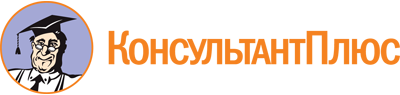 Закон ЯНАО от 28.06.2021 N 59-ЗАО
(ред. от 19.12.2022)
"О молодежной политике в Ямало-Ненецком автономном округе"
(принят Законодательным Собранием Ямало-Ненецкого автономного округа 24.06.2021)Документ предоставлен КонсультантПлюс

www.consultant.ru

Дата сохранения: 30.06.2023
 28 июня 2021 годаN 59-ЗАОСписок изменяющих документов(в ред. Законов ЯНАО от 30.11.2022 N 119-ЗАО, от 19.12.2022 N 124-ЗАО)